106年至108年永豐銀行「國民旅遊卡」優惠措施表項目       機關國立中興大學發行卡種MasterCard鈦金晶片卡(結合悠遊卡功能)年費正、附卡免年費加碼條件續約首刷已持「永豐國民旅遊卡」卡友，於106年1月1日以後不限金額消費一筆即可獲得刷卡金300元。國內外消費1.3%現金回饋「永豐國民旅遊卡」刷卡一般消費享1.3%現金回饋，不限商家、不限金額、不需登錄、回饋無上限。免費二趟國際機場接機或送機服務(限106-108年使用完畢)「永豐國民旅遊卡」刷機票全額或80%以上團費首年可免費享有單程桃園或高雄機場接機或送機優惠，讓您出國輕鬆享有尊榮禮遇。專屬國旅卡優質信貸利率1.88%起國旅卡優質信貸利率前三期1.88%，第四期起2.4% ( I+1.33%)機動，手續費優惠價3,000元現金及紅利積點回饋紅利點數折抵現金紅利點數可至千餘家百貨、3C、家電、網路購物、旅行社等特約商店刷卡即時折抵消費金額，依照不同特約商店折抵比例，最高享100%折抵，讓您輕鬆消費省更多。紅利點數兌換精美贈品紅利點數可至永豐銀行信用卡網站免費兌換上百種精美商品！包含年節商品、家電用品、時尚精品、兒童用品、休閒娛樂商品、民生用品及禮券，也可以紅利點數做愛心，讓您的點數點點有用處。(上述優惠如有變動依本行公告為準)保險條件保險內容(上述保險內容須使用永豐國民旅遊卡支付公共運輸交通工具全部費用或80%以上旅遊團費。)全球購物保障：每一物品：最高新台幣3 萬元每一事故：最高新台幣10 萬元保險期間：最高新台幣20 萬元自負額(損失的50%)，最少500 元(該物品需為30 日內以永豐國旅卡刷卡購買且於保險契約到期日前及該承保信用卡失效日前，因發生竊盜、搶奪、強盜等意外事故所致之毀損或滅失負賠償責任)。 (上述優惠如有變動依本行公告為準)循環利息信用卡循環信用年利率依往來情形、消費繳款狀況及債信情形，提供差別化循環信用利率，循環信用利率區間2.74%~15%。逾期違約金處理每戶一年免收一次違約金。「當期帳單應繳總金額」低於1,000元者不收取違約金。未依約繳費第一個月300元；第二個400元；第三個月500元，最多連續收取3個月。失卡處理失卡完全零風險，免自負額，免收掛失費200元。(須符合信用卡契約第17條約定)道路救援服務正、附卡持卡人合計ㄧ年三次免費道路救援服務(同一天內以使用一次為限)。包括：免費汽車拖吊：汽車發生故障或事故致無法行駛時，自故障地點起拖吊至車主指定之服務廠，可享50公里內免費拖吊服務。免費緊急修護免費接電啟動服務免費代送燃料油服務免費代送冷卻水服務免費更換備胎/充氣服務(上述服務內容詳情及須自費情況請依永豐銀行信用卡服務網公告為準)機場接送與停車優惠國際機場接機或送機服務「永豐國民旅遊卡」持卡人累積消費金額達以下條件者，得享有國際機場服務次數如下： (本服務提供地區為:台灣桃園、小港、松山機場)免費機場停車服務持「永豐國民旅遊卡」刷卡支付當次出國之機票全額或 80%以上之旅遊團費，並依規定期限於出國前預約，可享有正、附卡持卡人合計一年3 次，每次最長7天之桃園國際機場、小港國際機場外圍停車場免費停車服務。 (上述優惠如有變動依本行公告為準)首刷禮新申辦「永豐國民旅遊卡」並於核卡後不限金額消費一筆，即可獲得「首刷好禮10選1」贈品乙只。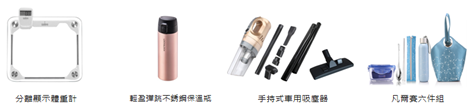 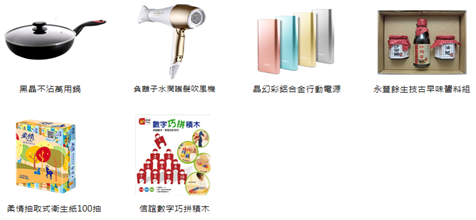 分離顯示體重計輕盈彈跳不銹鋼保溫瓶手持式車用吸塵器凡爾賽六件組黑晶不沾萬用鍋負離子水潤護髮吹風機晶幻彩鋁合金行動電源永豐餘生技古早味醬料組柔情抽取式衛生紙100抽信誼數字巧拼積木(實際贈品品項將以公告為準)住宿優惠知名酒店住房折扣優惠不定期提供歐華酒店、福容大飯店連鎖集團、長榮桂冠大飯店連鎖集團、西湖度假村、礁溪冠翔世紀溫泉會館、台北凱撒大飯店、陽明山天籟溫泉會館、台中金典酒店、全國大飯店…等飯店享定價45折起之優惠。(依實際活動內容為準)旅遊優惠全方位旅遊行銷活動本行規劃全方位之旅遊活動行程，讓持卡人輕鬆成行，享受旅程，規劃方向如下︰國內、外行程折扣︰提供指定旅行社，國內、外行程團費折扣，優惠選擇多更多。分期六期0手續費︰與雄獅、東南、可樂、易遊網、易飛網、燦星、鳳凰、山富…等國內各大旅行社合作，不定期提供本行卡友國內、外優惠行程或刷卡優惠，再享分期0手續費，讓持卡人輕鬆成行無負擔。紅利變現金︰提供紅利折抵100%，點點變現金。滿額活動︰不定期提供特選旅行社滿額活動，回饋持卡人對本行之支持。不定期推出國際機票優惠價。(上述優惠如有變動依本行公告為準)其他優惠及回饋繳信用卡款及中華電信語音指定稅款免手續費至永豐繳費網繳交信用卡款不收手續費，讓您繳款超方便。以「永豐國民旅遊卡」透過中華電信語音繳納以下費用：汽車燃料使用費30元；中華電信電信費用10元；交通罰鍰20元；汽(機)車行照規費20元；地價稅30元；汽(機)車使用牌照稅30元；房屋稅30元；每筆手續費金額將退回次月帳單。行動銀行LBS衞星定位系統隨時掌握永豐國民旅遊卡商店優惠，讓您走到哪，優惠到哪！行動優惠及紅利兌換服務提供永豐卡友信用卡專屬應用程式-永豐錢包，功能包含： LBS行動定位服務：開啟應用程式，點選商店優惠，即會提供鄰近永豐卡折扣優惠商家。行動紅利兌換：提供百餘種紅利商品優惠票券，包出示即享、電子票券、實體票券服務，並提供整合優惠券及查詢之功能。繳款便利e-Bill全國繳費網24小時網路銀行轉帳;自動櫃員機(ATM)轉帳金融機構自動轉帳扣繳：可在永豐銀行各分行、郵局及其他指定金融行庫帳戶自動扣繳可於全國4大連鎖便利商店繳款(7-11、全家、萊爾富、OK)臨櫃繳款：可在永豐銀行各分行或郵局各分支局繳款郵政劃撥及匯款繳款加油類回饋活動於全國加油站刷永豐信用卡加油，享自助加油每公升降1.2元、人工加油每公升降0.9元。(2017年新增西歐、福懋加油站)美食優惠不定期提供台北凱撒大飯店、台北天成大飯店、福容大飯店連鎖集團、台北花園大酒店…等用餐享定價9折起之優惠。國旅卡優質信貸利率前三期1.88%，第四期起2.4% ( I+1.33%)機動，手續費優惠價3,000元。生活秘書專屬服務提供商業服務諮詢與安排、餐廳資訊諮詢與預訂、特定禮品找尋及送達、表演活動門票訂購服務安排、高爾夫球場地資訊諮詢與預訂安排、海外緊急救援服務安排及海外旅遊服務安排。消費簡訊國內一般消費不限金額即時性簡訊通知。高鐵購票服務免申請，可用生日密碼於台灣高鐵售票機刷卡購票。代繳公共事業費用：如水費、電費、瓦斯費、電信費及各項核定稅，帳單管理更便利。刷卡繳學費服務：可刷卡繳學費，並提供分期付款服務，目前已有500家學校配合此項服務。停車費代繳服務：代扣台北市、新北市、、桃園市、台中市、台南市、高雄市停車費服務，免收手續費，讓您不必再擔心忘了繳費。預借現金：不分國內、外，24小時提供您快速便捷的現金提領服務，讓您透過個人專屬「預借現金密碼」提領現金。分期付款：單筆消費分期或帳單分期。藝文活動購票優惠不定期提供指定藝文活動演出購票優惠。(上述優惠如有變動依本行公告為準)